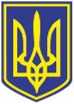 УКРАЇНАЧОРНОМОРСЬКИЙ МІСЬКИЙ ГОЛОВАР О З П О Р Я Д Ж Е Н Н Я     25.08.2022                                                              244Про День  пам’яті  захисників  України, які загинули в боротьбі за незалежність, суверенітет  і  територіальну  цілісність України           З метою гідного вшанування пам’яті військовослужбовців і учасників добровольчих формувань, які загинули в боротьбі за незалежність, суверенітет і територіальну цілісність України, увічнення їхнього героїзму, зміцнення патріотичного духу у суспільстві, керуючись Указом Президента України від 23 серпня 2019 року  №621/2019 «Про  День  пам’яті   захисників України, які  загинули  в  боротьбі за незалежність, суверенітет і територіальну цілісність України», на підставі ст. 42 Закону України «Про місцеве  самоврядування  в  Україні»,Затвердити наступні заходи з відзначення Дня пам’яті захисників України, які загинули в боротьбі за незалежність, суверенітет  і  територіальну  цілісність України із суворим дотриманням вимог законодавства та обмежень воєнного стану: 	1.1. Упорядкувати та підтримувати у належному стані меморіальні дошки та місця поховання захисників України, які загинули під час участі в АТО, ООС та відсічі і стримування збройної агресії Російської Федерації на території України. Забезпечити посилене прибирання територій біля пам’ятного знаку «Полеглим за Батьківщину», пам’ятників по вул. Олександрійській, 56 П, у сел. Олександрівка, с. Малодолинське, 
с. Бурлача Балка, місць поховань учасників АТО та ООС, меморіальних дошок: Шуму В.О. (вулиця Віталія Шума,13),  Пихтєєву В.Ю. (проспект Миру, 17а,  ЗОШ №2), Савінову Е.В.  (провулок Шкільний, 8, ЗОШ №1).  	До 29 серпня 2022  року 	              	Оксана Кілар, Сергій Альт, 
							Лілія Алексейчук, Артем   Книш, 
              	 					Дмитро Єфімов,  Федір Баличев 	1.2. Провести покладання  квітів на місцях поховання учасників АТО, ООС та відсічі і стримування збройної агресії Російської Федерації на території України на міському кладовищі в с. Малодолинське та до меморіальних дошок за місцем їх розташування.	До 29 серпня 2022  року 	              	Микола Малий, Лілія Алексейчук, 							Артем Книш
									1.3. Провести 29 серпня 2022 року церемонію покладання квітів біля пам’ятного знаку «Полеглим за Батьківщину», що розташований в парку Праці, підтримуючи Всеукраїнську акцію  пам’яті «Сонях».							Микола Малий, Юлія Крістанова, 							Олена Лобода	 2	1.4. Звернутися до представників християнських релігійних конфесій міста щодо проведення поминальних богослужінь за загиблими в боротьбі за незалежність, суверенітет і територіальну цілісність України.	 До 29 серпня 2022 року		           Олена Лобода 1.5.  Провести національно-патріотичні заходи, лекції, бесіди, історичні уроки до Дня пам’яті захисників України, які загинули в боротьбі за незалежність, суверенітет  і  територіальну  цілісність України, з використанням стилізованого знака пам’яті «Сонях».   Протягом вересня 2022 року			Лілія Алексейчук, Євген Черненко1.6. Організувати національно-патріотичні заходи, виставки, експозиції, перегляд періодичних видань, тематичні полиці до Дня пам’яті захисників України, які загинули в боротьбі за незалежність, суверенітет  і  територіальну  цілісність України, з використанням стилізованого знака пам’яті «Сонях».   	Протягом серпня - вересня 2022 року		Юлія	Крістанова 1.7.   Забезпечити кошик квітів  та  квіти розсипом для покладання. 	29 серпня 2022 року	 	           		Оксана Бонєва, Олена Лобода2. 	Сприяти, в межах компетенції, реалізації ініціатив об’єднань громадян, спрямованих на проведення тематичних заходів до Дня пам’яті захисників України, які загинули в боротьбі за незалежність, суверенітет  і  територіальну  цілісність України.       Протягом серпня - вересня  2022 року      		Микола Малий, Лілія Алексейчук , 
								Юлія  Крістанова, Олена Лобода, 								Євген Черненко3.   Звернутися через міські засоби масової інформації до керівників підприємств, установ і організацій про необхідність приспустити 29 серпня 2022 року Державні Прапори України на адміністративних будівлях і спеціально обладнаних місцях та обмежити проведення розважальних заходів.  		 						Наталя  Кушніренко, Сергій Альт,								Олена Лобода, керівники підприємств, 								установ, організацій всіх форм 									власності4.   Забезпечити висвітлення матеріалів, присвячених Дню пам’яті захисників України,  які загинули в боротьбі за незалежність, суверенітет  і  територіальну  цілісність України на офіційному вебсайті Чорноморської міської ради Одеського району Одеської області та засобах масової інформації, з використанням стилізованого знака пам’яті «Сонях».             Протягом серпня - вересня  2022 року    	Анастасія Артеменко, керівники 									засобів масової  інформації 									(за згодою),   Олена Лобода5.   Забезпечити  охорону громадського порядку  на території Чорноморської міської ради Одеського району Одеської області, зокрема в  місцях проведення заходів з відзначення Дня пам’яті захисників України, які загинули в боротьбі за незалежність, суверенітет і територіальну цілісність України.	29  серпня 2022 року                            	   Євген  Орлов, Петро Канар`ян6.   Контроль за виконанням розпорядження покласти на заступників міського голови згідно з розподілом обов’язків.	     Міський голова                                                                  	       Василь ГУЛЯЄВ 